МКУ ДОД д/с «Юный космонавт»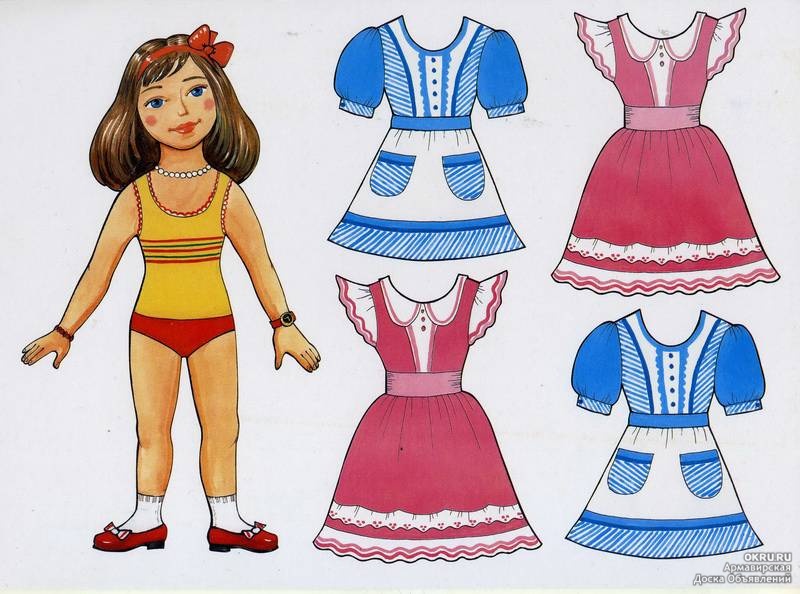                                                                     Провела воспитатель                                                           второй младшей группы «Лунтики»                                                            Карабекова Туту А.Цель: научить детей составлять узор из знакомых элементов (полосы, точки, круги, листочки).Задачи: развивать творчество, эстетическое восприятие, воображение. Учить ориентироваться в пространстве, учить детей составлять узоры из знакомых элементов.Методика проведения непосредственной образовательной деятельности: показать детям вырезанное из белой бумаги платье, объяснить, что его надо украсить узором. Предложить вспомнить элементы узора (листочки, кольца, точки, линии, клеточки и др). Показать их у доски, подумать, как они будут украшать платьице. Рассмотреть все готовые рисунки.Оборудование и материалы: матрёшка, дымковская игрушка, кукла бумажная, вырезанные из бумаги платья, краски, кисти, баночки с водой, салфетки (на каждого ребёнка).Ход непосредственной образовательной деятельности.Вступление.Совместное приветствие (психогимнастика):Дружно за руки возьмемсяИ почувствуем тепло.Повернемся, улыбнемся –Словно наше солнышко.Мы Малыши-Карандаши –да-да-да.Мы ребята дружные - да - да – да.Мы совсем не скучные – да – да – да.Настроение – отличное – да – да - да.Все готовы – да – да – да.Ну, тогда приступим- да-да-да.Ребята, сегодня к нам в гости пришла куколка. Она хотела прийти к нам в красивом и нарядном платье. Но по дороге на её платье попал снег.  В садике, как вы думаете, что случилось со снегом?... правильно- он растаял, превратился в воду и весь узор смылся. Куколка расстроилась. Прочитать стихотворение:  Как любая кукла   Я люблю наряды  Ведь нарядной кукле  Дети будут рады.Ребята скажите, пожалуйста, а кто шьёт платья?  А из чего шьют платья?  А какие бывают платья?Куколка просит нас украсить её платье узорами. Ребята поможем куколке?Давайте ребята для этого вспомним и рассмотрим вместе, какие узоры бывают на платьях. Посмотрите, вот Матрёшка – яркая, нарядная. На её платье изображены цветы. Какие цветы вы видите? А что ещё вы видите? Если вы видите цветочки, травинки, листочки, веточки то узор называется растительным.Ребята, кто помнит какая это игрушка? Правильно - это дымковская игрушка. Посмотрите, какими узорами украшено её платье - у дымковской игрушки узоры геометрические, фигурные (кружки, треугольники, квадратики).Основная часть.Сейчас ребята попробуем нарисовать узоры.? Но сначала приготовим наши пальчики (пальчиковая гимнастика):Киска ниточки мотала и клубочки продавала (пальцы сжаты в кулачок, имитация движения наматывания ниток).Сколько стоят? (сгибаем и разгибаем пальцы)Два рубля (показывают столько пальчиков, сколько назвали, можно менять варианты).Покупайте у меня (движения ладошками «зовём к себе»).Ребята, наши пальчики готовы, присаживайтесь за столы.  Воспитатель вместе с детьми обговаривает технику раскрашивания.А теперь скажем такие слова:«Сяду прямо, не согнусь, за работу я возьмусь. Молодцы! Приступаем к работе».  Дети раскрашивают платья.Заключительная часть. Рефлексия.-Ребята вам понравилось украшать платье? Давайте посмотрим, что у вас получилось. Молодцы, как красиво у всех получилось. Скажите, пожалуйста, что мы делали сегодня на занятии? Что вам понравилось?Куколка говорит вам спасибо, и ей так понравилось у нас, что она решила немного у нас погостить.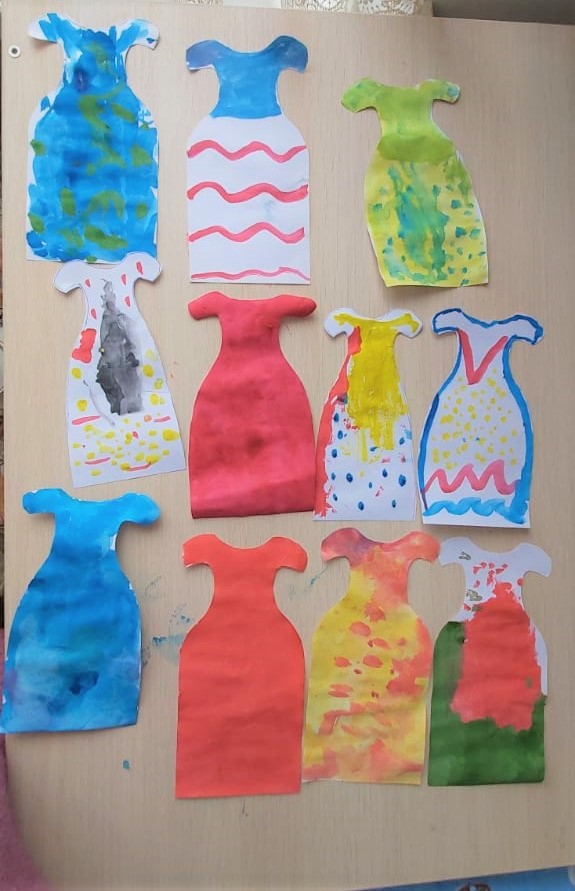 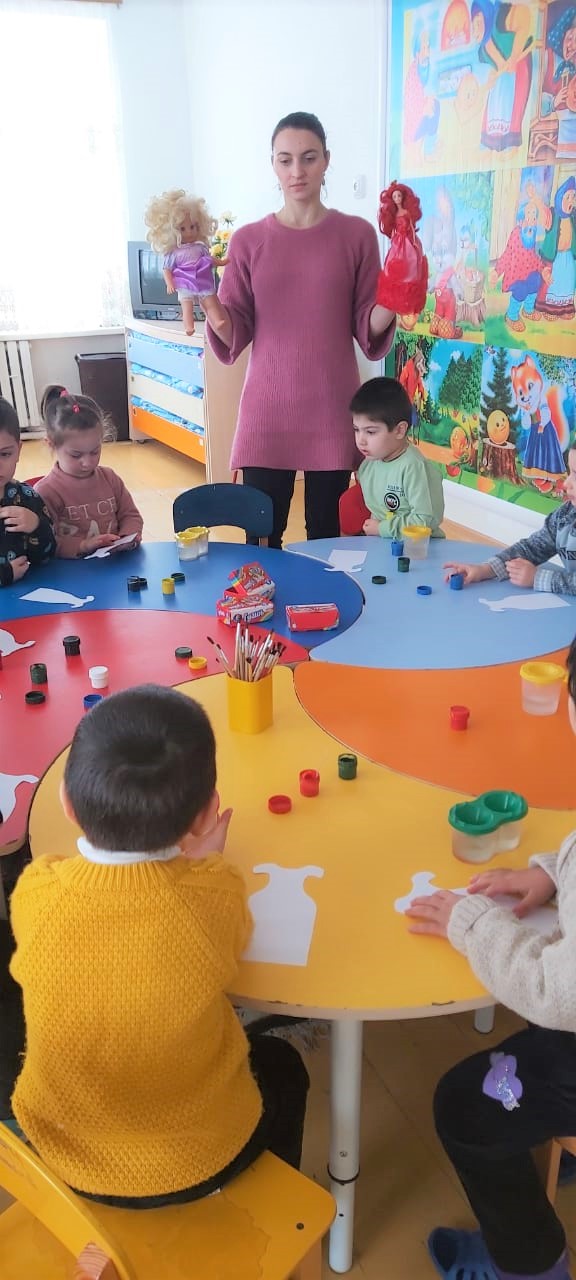 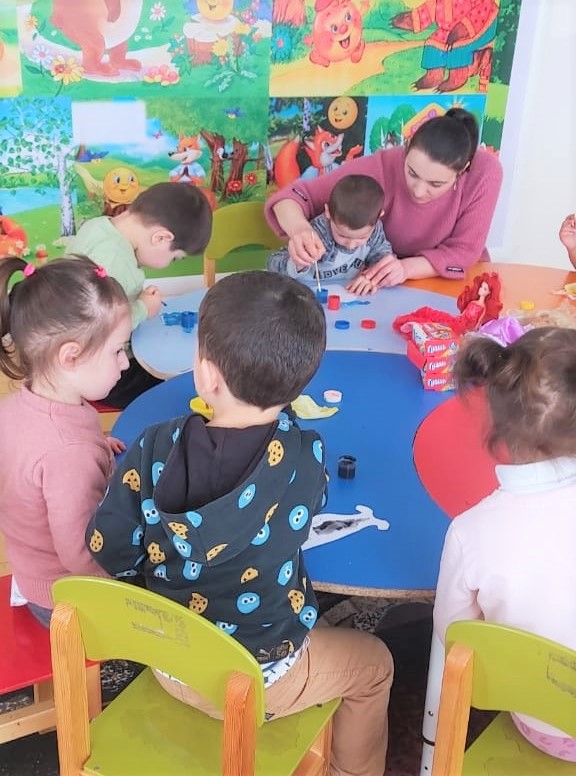 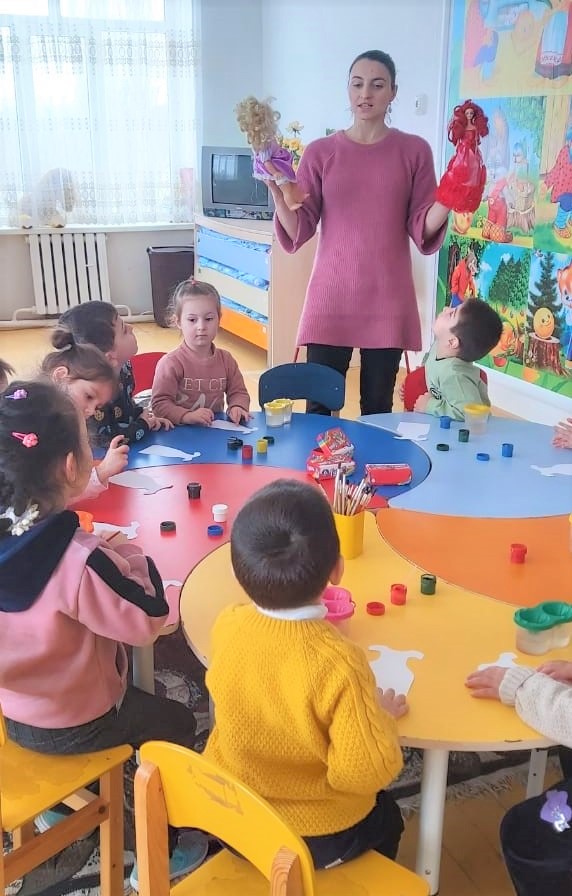 